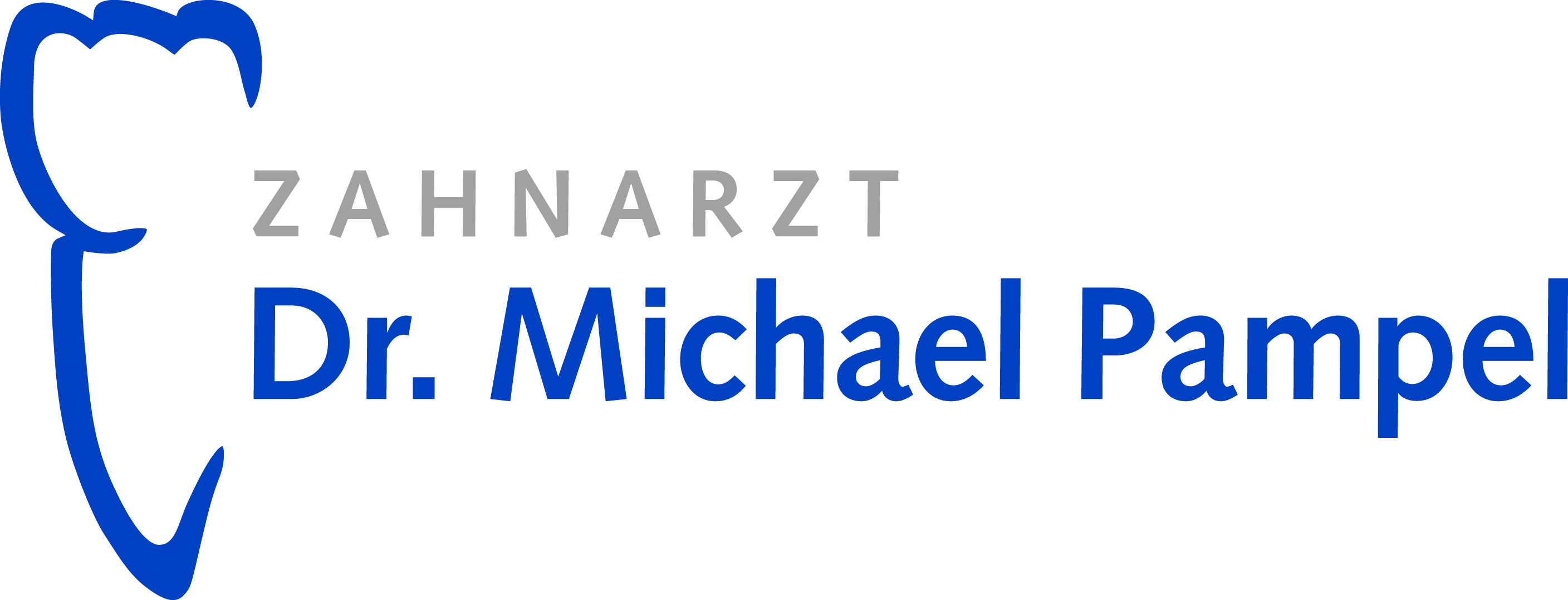 Wir suchen ab sofort einenZahntechniker (m/w)in Teil- oder Vollzeit.Erfahrungen im Kunststoffbereich/KFO/Prothetik/Funktion/Schienen sind notwendig.Kenntnisse in CAD/CAM (Vollkeramik)sind wünschenswert.Dr. Michael Pampel, Ketschendorfer Str. 24, 96450 Coburgwww.dr-pampel.de     praxis@dr-pampel.de